Unit 8 Lesson 5: Minicasa: CostoWU Exploración de estimación: Costo de una habitación (Warm up)Student Task Statement¿Cuál es el costo de todos los artículos del bus que están marcados?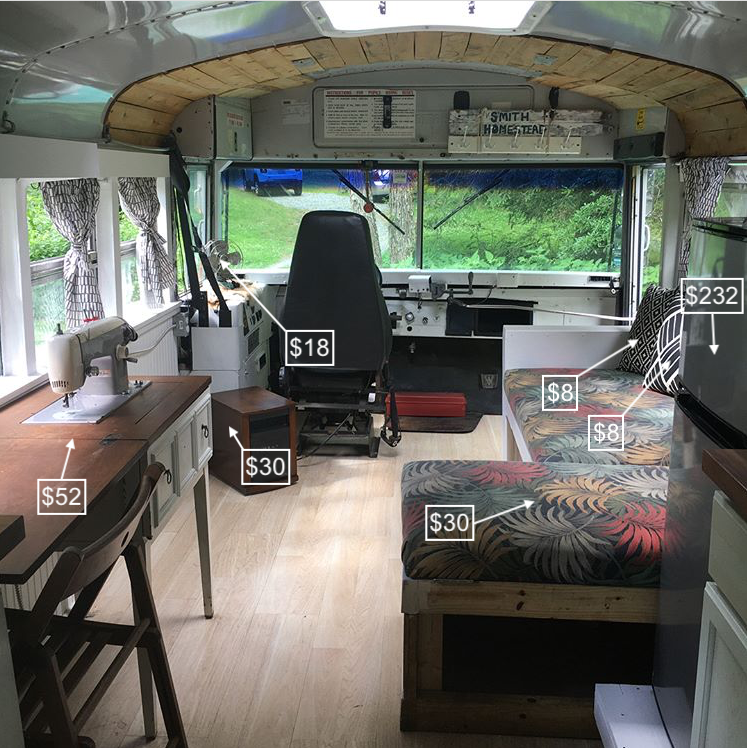 Escribe una estimación que sea:1 ¿Cuál es el costo?Student Task StatementEscoge una habitación de tu minicasa que quieras terminar. Usa la hoja de costos para calcular cuánto cuesta terminar la habitación de tu minicasa. Tu presupuesto es $1,000.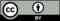 © CC BY 2021 Illustrative Mathematics®muy bajarazonablemuy altaartículocostopiso:
 baldosa
 madera
 alfombra
$5 por cada pie cuadrado
$4 por cada pie cuadrado
$2 por cada pie cuadradopintura$25 por cada galón (hasta 400 pies cuadrados)tubería para el baño$379inodoro$138lavabo y grifo para el baño$112tubería para la cocina$253lavaplatos y grifo para la cocina $227armarios$90 por cada pierepisas$20 por cada pieplatos, vasos, tenedores, cucharas, etcéteraLos precios pueden variar. Investiga o estima el costo.lavavajillas$389estufa portátil$174mueblesLos precios pueden variar. Investiga o estima el costo.combinación de lavadora/secadora compacta$225cama$189